Algae (Chapter 20)Part 1: Characteristics of AlgaeKey CharacteristicsPhotosynthetic, have ______________________ (and sometimes other photosynthetic pigments)Eukaryotic________________________ or ________________________AquaticClassification debated; no clear definition on what ‘algae’ areAdaptations for Aquatic LivingThin leaf-like structures; exchange gases and nutrients directly with surroundingsNo ______________________________________ to transport waterNo _________________________________ (water provides sufficient support)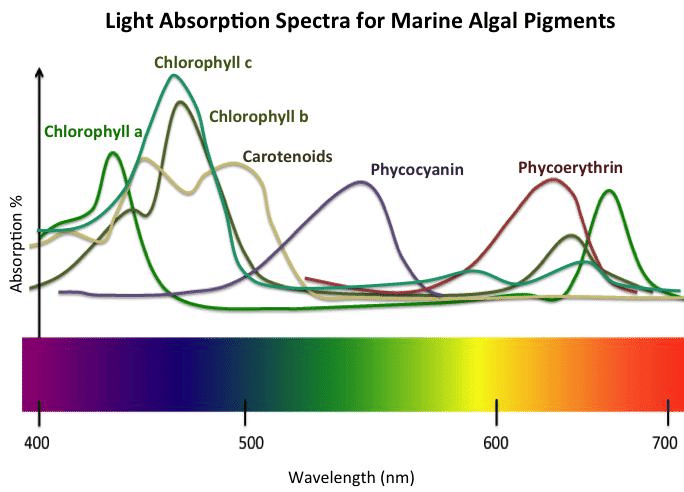 Chlorophyll and Accessory PigmentsAll algae have chlorophyll a, which uses red and violet light (scarce underwater)Algae often use different forms of chlorophyll (b, c, d) and/or ____________________________ _________________ to use other wavelengths of lightWhy do leaves appear green to our eyes?The leaves of trees have chlorophyll and carotenoids. In the fall, green leaves break down and recycle their chlorophyll, leaving the carotenoids behind. Why does this cause the leaves to change colour to yellow, orange, and red?Water filters out long-wave visible light like red, orange, and yellow. Some algae live on the sea floor. What pigments are these algae likely to utilize? _________________________________What colour are these algae likely to be? ______________________________________Part 2: Groups of AlgaeChlorophyta (Green Algae)Have ______________________________Colour: ___________Store food as starchHabitat: ____________________________________________Solitary or colonialSome green algae are colonial. What is a colony? What are three examples of colonial green algae?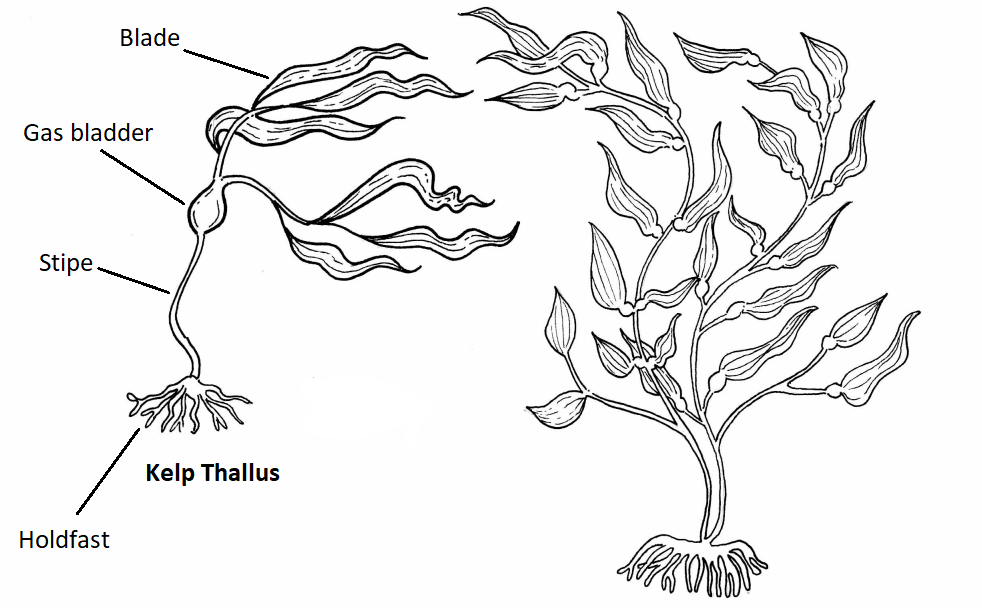 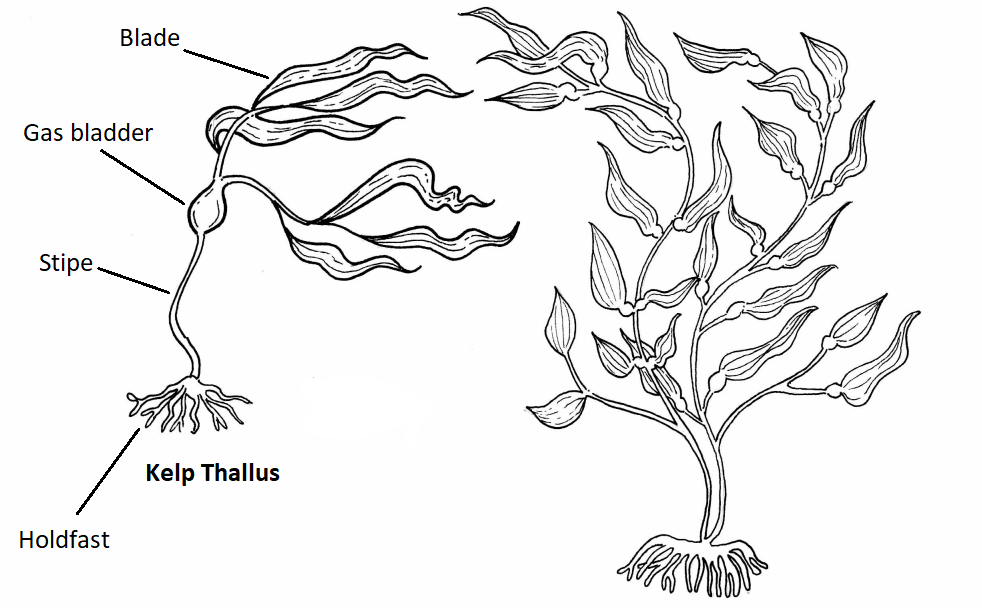 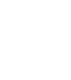 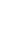 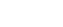 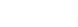 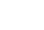 Phaeophyta (Brown Algae)“Seaweeds”Chlorophylls ____ and _____, accessory pigment ____________________________Colour: _____________Store food as starch and oilHabitat: ___________________________________
________________________________, arctic areasCan grow to very large in size (__________________), 
with complex structuresBrown Algae: Fucus AnatomyBlade: used for ________________________Gas bladder: filled with gas for _______________Holdfast: ________________ algae down to rock or other substrateRhodophyta (Red Algae)Chlorophyll _________________________, accessory pigment ____________________(absorbs _______________ light) Colours: __________________________________Live at greater depths than other algae (up to ______________________)Store food as starchE.g. Porphyra (__________________________________)Part 3: Where Algae Fit into the WorldWhy are algae important for the world and other living things overall?Why are algae important to humans?